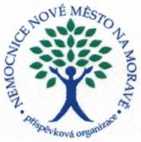 Nemocnice Nové Město na Moravě, příspěvková organizace592 31 Nové Město na Moravě, Žďárská ul. 610
tel.: XXXX, fax: XXXX, e-mail: XXXX
IČ:00842001, DIČ: CZ-00842001Dne: 18.12. 2020Rumpold s.r.o. - provozovna TáborKpt. Jaroše 2418390 03 TáborFakturu zašlete dvojmo na adresu:NEMOCNICE Nové Město na Moravě, příspěvková organizaceŽďárská 610592 31 Nové Město na MoravěOBJEDNÁVKA č. 10 / 2020 TÚNa základě předešlého jednání objednáváme nakládání s odpady N a O :Nakládku, pronájem kontejneru, odvoz, likvidaci - spalování a evidenci odpadu N a O z areálu nemocnice, včetně příslušné administrativy. Svoz N odpadů bude prováděn v zákonných lhůtách, tj. do 48 hod. v letním období a do 72 hod. v zimním období.Jedná se o tyto druhy odpadů pod těmito katalogovými čísly: 150110, 180101, 180102, 180103, 180106, 180108 a 180109.Termín plnění: leden 2021Cena XXXX Kč/1 kg odpadu bez DPH, sjednáno dohodou na základě předběžného oboustranného jednání a souhlasu objednatele a dodavatele. V ceně jsou započteny veškeré náklady na plnění objednaných služeb nakládání s odpady N a O.Platební podmínky: cena bude uhrazena až po provedení a dokončení služeb objednateli v příslušném kalendářním měsíci, a to na základě fakturačního a daňového dokladu vystaveného fa Rumpold s.r.o. Objednatel je oprávněn vrátit doddavateli vadný fakturační a daňový doklad, a to až do lhůty splatnosti. V takovém případě není objednatel v prodlení s úhradou ceny plnění za objednané služby. Nová lhůta splatnosti začíná plynout dnem doručení bezvadného daňového dokladu objednateli. Fakturu - daňový doklad se objednatel zavazuje uhradit ve lhůtě do 30 dnů od dne jejich doručení do sídla objednatele.XXXX Potvrzeno razítko a podpisVyřizuje: XXXX tech, úsek tel.: XXXX e-mail: XXXX